COLORIAGES NUMERIQUESMerci à Isabelle Guillot isabelle.guillot@ac-grenoble.fr pour le partage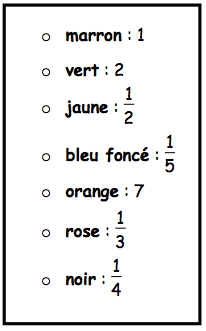 Commentaire : Exercices autocorrectifs de calcul numérique (fractions et puissances de 10).1) Effectuer les calculs fractionnaires en simplifiant les résultats. Colorier ensuite selon les correspondances de couleurs.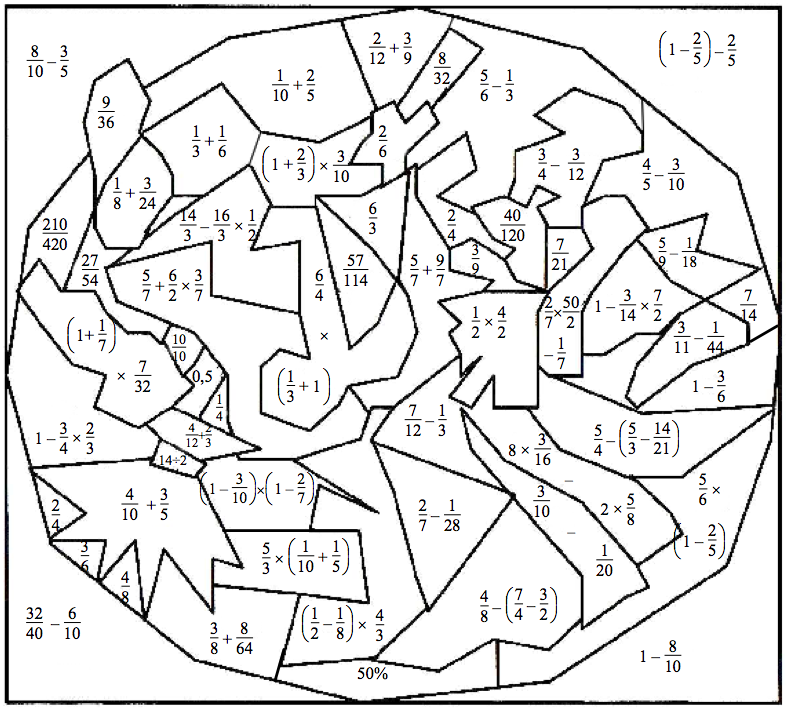 2) Effectuer les calculs fractionnaires en simplifiant les résultats et les calculs sur les puissances en écrivant les résultats sous forme scientifique. Colorier ensuite selon les correspondances de couleurs.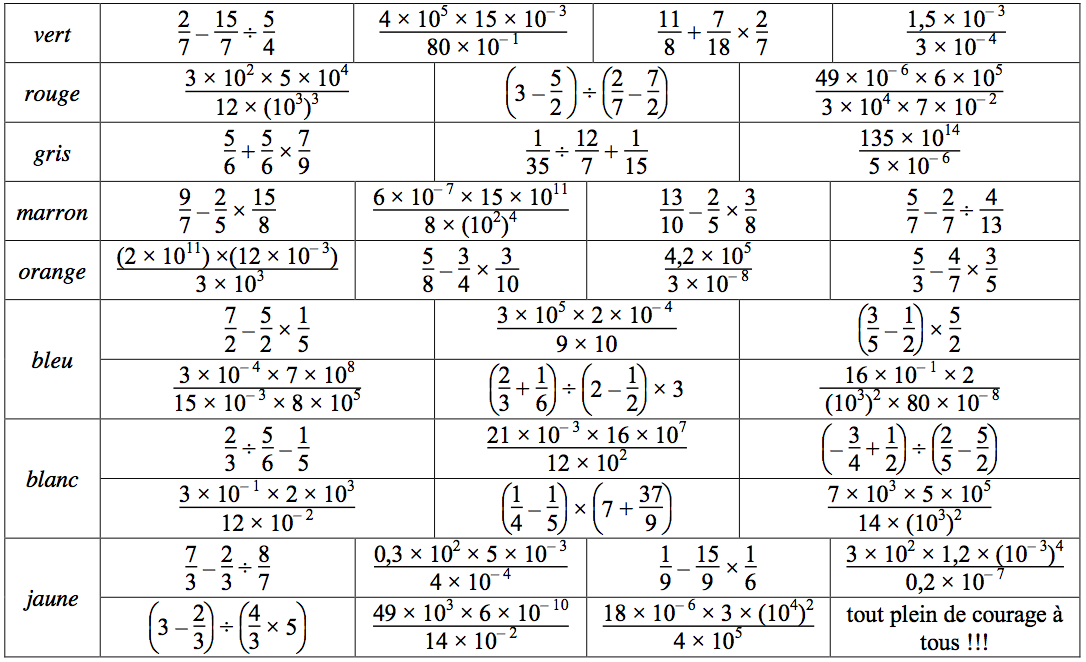 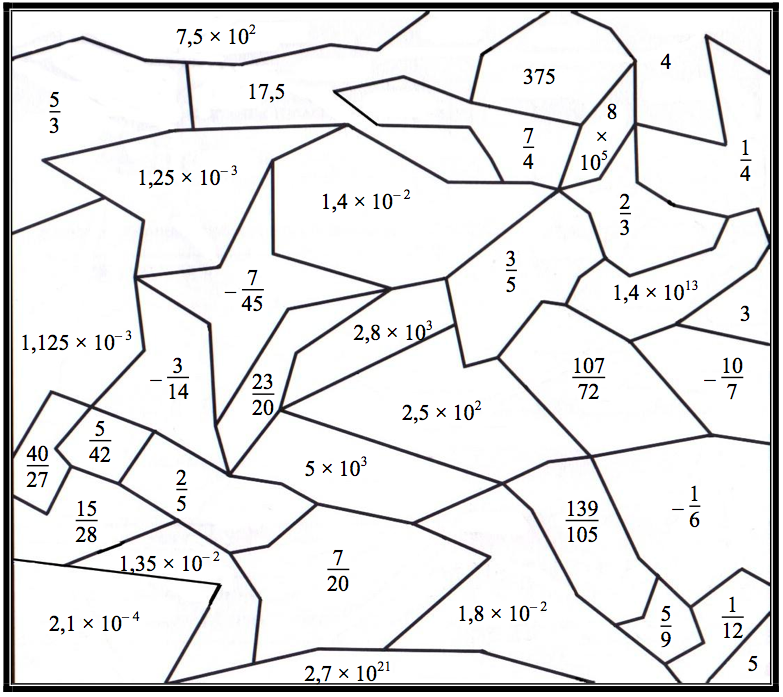 3) Effectuer les opérations suivantes en donnant les résultats en écriture décimale et en notation scientifique.Colorier ensuite le dessin selon les correspondances de couleurs.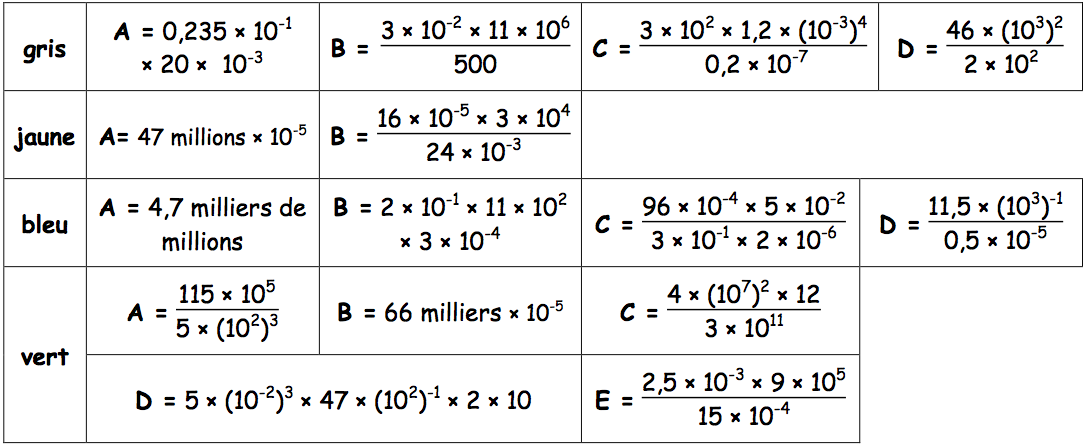 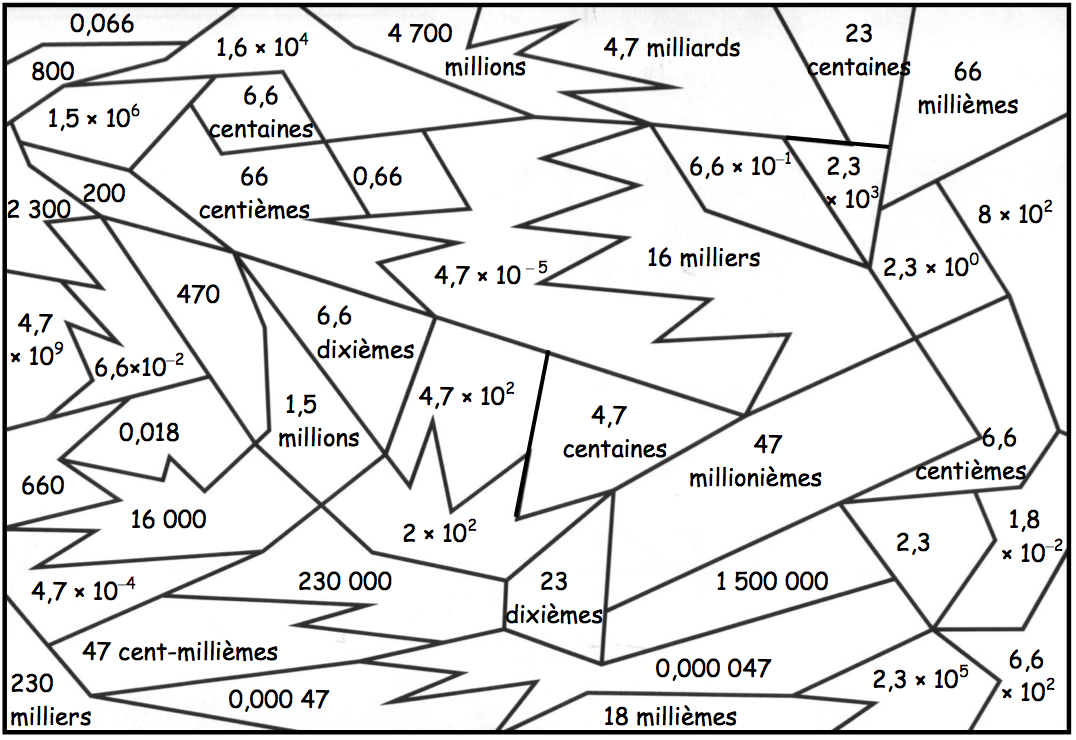 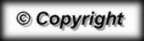 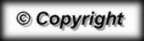 